АДМИНИСТРАЦИЯ МУНИЦИПАЛЬНОГО ОБРАЗОВАНИЯ«МОНАСТЫРЩИНСКИЙ РАЙОН» СМОЛЕНСКОЙ ОБЛАСТИР А С П О Р Я Ж Е Н И Е   от  23.01.2024                   № 0005-рО создании межведомственной комиссии по оказанию содействия  избирательным комиссиям  в реализации их полномочий при подготовке и проведении выборов Президента Российской Федерации на территории Монастырщинского района Смоленской области1. Создать межведомственную комиссию по оказанию содействия избирательным комиссиям  в реализации их полномочий при  подготовке и проведении выборов Президента Российской Федерации на территории Монастырщинского района Смоленской области (далее также - межведомственная комиссия) и утвердить её состав согласно приложению.2. Установить, что:2.1. В компетенцию межведомственной комиссии входит обеспечение согласованных действий Администрации муниципального образования «Монастырщинский район» Смоленской области с органами исполнительной власти Смоленской области, территориальными органами федеральных органов исполнительной власти, органами местного самоуправления Монастырщинского района Смоленской области  по оказанию содействия избирательным комиссиям в реализации их полномочий при  подготовке и проведении выборов Президента Российской Федерации на территории Монастырщинского района Смоленской области.2.2. Решение межведомственной комиссии принимается большинством голосов присутствующих на её заседании членов межведомственной комиссии путём открытого голосования и оформляется протоколом, который подписывается председательствующим на заседании межведомственной комиссии.В случае равенства голосов голос председательствующего на заседании межведомственной комиссии является решающим.2.3. Заседания межведомственной комиссии проводятся по мере необходимости и считаются правомочными, если на них присутствуют не менее половины ее членов.      Глава муниципального образования«Монастырщинский район»Смоленской области                                                                                 В.Б. ТитовСОСТАВмежведомственной комиссии по оказанию содействия  избирательным комиссиям  в реализации их полномочий при подготовке и проведении выборов Президента Российской Федерации на территории Монастырщинского района Смоленской областиПриложениек распоряжению Администрации муниципального образования «Монастырщинский район» Смоленской областиот _______________ № _______ТитовВиктор Борисович-Глава муниципального образования «Монастырщинский район» Смоленской области, председатель межведомственной комиссии;ГореловАлександр Александрович-заместитель Главы муниципального  образования «Монастырщинский район» Смоленской области, заместитель председателя межведомственной комиссии;АнтиповаСветлана Витальевна-управляющий делами Администрации муниципального образования «Монастырщинский район» Смоленской области, секретарь межведомственной комиссии;Члены межведомственной комиссии:Члены межведомственной комиссии:Члены межведомственной комиссии:АртеменковаОльга Михайловна-начальник отдела по городскому хозяйству Администрации муниципального образования «Монастырщинский район» Смоленской области;ГлековаТатьяна Валерьевна-начальник отдела культуры и спорта Администрации муниципального образования «Монастырщинский район» Смоленской области;ГолубЛариса Федоровна-Глава  муниципального образования Соболевского сельского поселения Монастырщинского района Смоленской области (по согласованию);ДьяконенковНиколай Александрович-заместитель Главы муниципального  образования «Монастырщинский район» Смоленской области;ИвановСергей Викторович-Глава  муниципального образования Новомихайловского сельского поселения Монастырщинского района Смоленской области (по согласованию);ИгнатьевДмитрий Михайлович-начальник пункта полиции по Монастырщинскому району МО МВД России «Починковский» (по согласованию);КолесниковАндрей Андреевич-Глава  муниципального образования Гоголевского сельского поселения Монастырщинского района Смоленской области (по согласованию);КулагинГеннадий Петрович-Глава  муниципального образования Татарского сельского поселения Монастырщинского района Смоленской области (по согласованию);КулаженковаЗоя Васильевна-Глава  муниципального образования Монастырщинского городского поселения Монастырщинского района Смоленской области (по согласованию);ПопковаТатьяна Владимировна-Глава  муниципального образования Барсуковского сельского поселения Монастырщинского района Смоленской области (по согласованию);СтатуеваТатьяна Ивановна-Глава  муниципального образования Александровского сельского поселения Монастырщинского района Смоленской области (по согласованию);СчастливыйПетр Александрович-Председатель Монастырщинского районного Совета депутатов (по согласованию);ШатилоИрина Константиновна-помощник  прокурора  Монастырщинского района (по согласованию);ЯнченковаЮлия Сергеевна-начальник отдела образования Администрации муниципального образования «Монастырщинский район» Смоленской области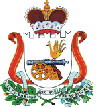 